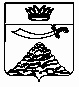 ПОСТАНОВЛЕНИЕАДМИНИСТРАЦИИ МУНИЦИПАЛЬНОГО ОБРАЗОВАНИЯ 
«ЧЕРНОЯРСКИЙ МУНИЦИПАЛЬНЫЙ РАЙОНАСТРАХАНСКОЙ ОБЛАСТИ»от 13.09.2023г. №199       с. Черный ЯрО награждении Грантом  главы муниципального образования «Черноярский муниципальный район Астраханской области»  молодых педагогов образовательных учреждений муниципального образования «Черноярский муниципальный район Астраханской области»В целях сохранения и развития интеллектуального потенциала молодых педагогов муниципального образования «Черноярский муниципальный район Астраханской области», а также повышения престижа педагогической профессии, администрация МО «Черноярский муниципальный район Астраханской области»ПОСТАНОВЛЯЕТ:1. Установить Грант главы муниципального образования «Черноярский муниципальный район Астраханской области» молодым педагогам, окончившим учебные заведения (высшего профессионального образования, среднего профессионального образования) и работающим в образовательных учреждениях муниципального образования «Черноярский муниципальный район Астраханской области» в размере 10 000 (десять тысяч) рублей каждому. 2. Утвердить прилагаемое Положение о Гранте главы муниципального образования «Черноярский муниципальный район Астраханской области» молодым педагогам образовательных учреждений муниципального образования «Черноярский муниципальный район Астраханской области».3. Утвердить прилагаемый состав комиссии по присуждению Гранта главы муниципального образования «Черноярский муниципальный район Астраханской области» молодым педагогам образовательных учреждений муниципального образования «Черноярский муниципальный район Астраханской области».4. Управлению   образования администрации  муниципального образования «Черноярский муниципальный район Астраханской области»  (Крахмалева Т.В.):4.1. Производить расходы на вышеуказанные цели в счет текущего финансирования    по разделу 0709 «Другие вопросы в области образования».4.2. При формировании проекта районного  бюджета на очередной финансовый год представлять заявку на финансирование Гранта главы муниципального образования «Черноярский муниципальный район Астраханской области», установленного пунктом 1 настоящего постановления, в финансовое управление администрации муниципального образования «Черноярский муниципальный район Астраханской области».5. Финансовому управлению администрации муниципального образования «Черноярский муниципальный район Астраханской области» (Степанищева Л.В.) при формировании  бюджета района  предусматривать расходы на выплату Гранта главы муниципального образования «Черноярский муниципальный район Астраханской области» молодым педагогам образовательных учреждений муниципального образования «Черноярский муниципальный район Астраханской области».6. Признать утратившим силу постановление администрации МО «Черноярский район»  от 28.09.2015 № 314/1 «О награждении Грантом  главы МО «Черноярский район»  молодых педагогов образовательных организаций муниципального образования  «Черноярский район».          7. Начальнику организационного отдела администрации муниципального образования «Черноярский муниципальный район Астраханской области» (Сурикова О.В.) разместить настоящее постановление на официальном сайте администрации муниципального образования «Черноярский муниципальный район Астраханской области».         8. Контроль за исполнением настоящего постановления возложить на  заместителя главы администрации муниципального образования «Черноярский муниципальный район Астраханской области»  Т.В. Баклаушеву.Глава района                                                                                      С.И. Никулин 	УТВЕРЖДЕНО:постановлением   администрации муниципального образования «Черноярский муниципальный район Астраханской области»      от 13.09.2023 № 199Положение о Гранте главы муниципального образования «Черноярский муниципальный район Астраханской области» молодым педагогам образовательных учреждений муниципального образования «Черноярский муниципальный район Астраханской области»1. Общие положения    1.1. Настоящее Положение определяет порядок присуждения и выплаты Гранта главы муниципального образования «Черноярский муниципальный район Астраханской области» молодым педагогам образовательных учреждений муниципального образования «Черноярский муниципальный район Астраханской области» (далее – Грант), окончившим учебные заведения (высшего профессионального образования, среднего профессионального образования) и работающим в образовательных учреждениях муниципального образования «Черноярский муниципальный район Астраханской области» в размере 10 000 (десять тысяч) рублей каждому.    1.2. Вручение Гранта молодому педагогу приурочивается к профессиональному празднику «День учителя».   1.3. Средства Гранта могут быть использованы для совершенствования профессионального мастерства педагогического работника, издания научно - методической литературы, обобщающей опыт работы, творческие командировки с целью изучения педагогического опыта и другое.   1.4. Документы  на присуждение Гранта представляются руководителем образовательного учреждения  в управление образования администрации муниципального образования «Черноярский муниципальный район Астраханской области» в срок до 23 сентября текущего года.   1.5. В перечень документов, представляемых на претендента, входят:-  копия диплома об окончании учебного (высшего профессионального образования, среднего профессионального образования);  - копия трудовой книжки, заверенная руководителем образовательного учреждения;- справка о педагогическом стаже работы в образовательном учреждении, заверенная руководителем;   1.6. Выплата Гранта осуществляется управлением образования администрации муниципального образования «Черноярский муниципальный район Астраханской области» на основании распоряжения администрации муниципального образования «Черноярский муниципальный район Астраханской области» о присуждении Гранта.УТВЕРЖДЕН:постановлением   администрации муниципального образования «Черноярский муниципальный район Астраханской области»      от 13.09.2023 № 199Составкомиссии по присуждению Гранта главы муниципального образования «Черноярский муниципальный район Астраханской области» молодым педагогам образовательных учреждений муниципального образования «Черноярский муниципальный район Астраханской области»Председатель комиссии:Крахмалева Т.В.Члены комиссии:-начальник управления  образования администрации муниципального образования «Черноярский муниципальный район Астраханской области» начальник управления  образования администрации муниципального образования «Черноярский муниципальный район Астраханской области» начальник управления  образования администрации муниципального образования «Черноярский муниципальный район Астраханской области» начальник управления  образования администрации муниципального образования «Черноярский муниципальный район Астраханской области» Лузикова Н.П.-старший специалист управления образования администрации муниципального образования «Черноярский муниципальный район Астраханской области»старший специалист управления образования администрации муниципального образования «Черноярский муниципальный район Астраханской области»старший специалист управления образования администрации муниципального образования «Черноярский муниципальный район Астраханской области»старший специалист управления образования администрации муниципального образования «Черноярский муниципальный район Астраханской области»Мешкова В.С.Попова Р.Н.Ядыкина И.В.-начальник отдела по делам молодежи, физической культуры и спорта управления образования администрации муниципального образования «Черноярский муниципальный район Астраханской области»- начальник организационно-правового отдела управления образования администрации муниципального образования «Черноярский муниципальный район Астраханской области»- председатель территориальной организации   работников образованияначальник отдела по делам молодежи, физической культуры и спорта управления образования администрации муниципального образования «Черноярский муниципальный район Астраханской области»- начальник организационно-правового отдела управления образования администрации муниципального образования «Черноярский муниципальный район Астраханской области»- председатель территориальной организации   работников образованияначальник отдела по делам молодежи, физической культуры и спорта управления образования администрации муниципального образования «Черноярский муниципальный район Астраханской области»- начальник организационно-правового отдела управления образования администрации муниципального образования «Черноярский муниципальный район Астраханской области»- председатель территориальной организации   работников образованияначальник отдела по делам молодежи, физической культуры и спорта управления образования администрации муниципального образования «Черноярский муниципальный район Астраханской области»- начальник организационно-правового отдела управления образования администрации муниципального образования «Черноярский муниципальный район Астраханской области»- председатель территориальной организации   работников образования